feladatlapA számokkal jelölt síkidomok mellé írjatok I betűt, ha sokszög, H betűt, ha nem sokszög a megadott alakzat!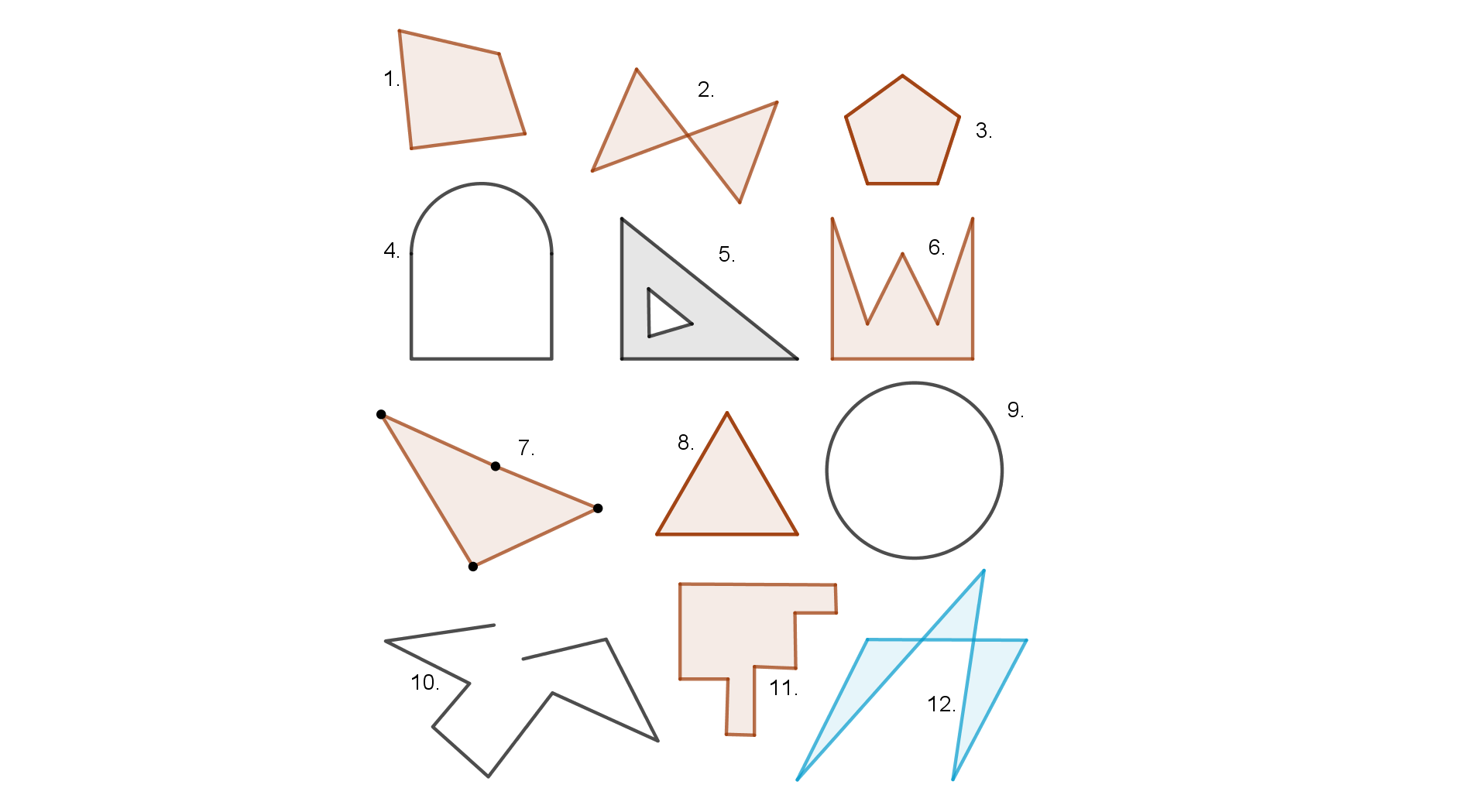 